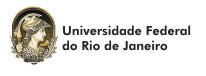 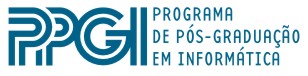 32ª DEFESA DE TESE DE DOUTORADOAluno:   Bruno Carlos da Cunha CostaTítulo:" MODEL-DRIVEN DEVELOPMENT AND SIMULATION OF SOA-BASEDIOT APPLICATIONS: A NOVEL FRAMEWORK BUILT ON OMG STANDARDS"Data, Horário e Local: 14 de dezembro de 2018 às 09:00 – Anfiteatro Maria IreneBanca Examinadora:Paulo de Figueiredo PiresPresidente / OrientadorPPGI - UFRJFlávia Coimbra DelicatoCo-orientadoraPPGI - UFRJLuci PirmezPPGI - UFRJGuilherme Horta TravassosCOPPE - UFRJToacy Cavaltante de OliveiraCOPPE – UFRJClaudio Miceli de FariasSuplentePPGI – UFRJMarkus EndlerPUC-RIOAlessandro Fabrício GarciaSuplentePUC-RIO